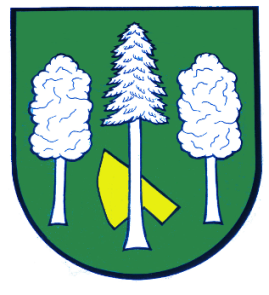 Hlášení ze dne 28. 04. 20211) Hospůdka na hřišti oznamuje, že dnes již zahájila provoz v letní hospodě, a to pouze formou výdejního okénka s platným omezením dle nařízení vlády ČR. Do doby rozvolnění bude otevírací doba: pondělí až pátek od 15:00 do 19:30 a sobota - neděle 13:00 do 19:30, a to pouze za příznivého počasí. 2) Drůbežárna Prace bude ve čtvrtek 29. 4. ve 12:30 hod. na stanovišti u obecního úřadu prodávat:kuřice, chovné kohouty, slepice ve snášce, brojlerová kuřata, káčata, husokačeny Mulard, housata, krůty, krmivo pro nosnice a králíky, vitamínové doplňky.Dále pak budou vykupovat králičí kožky - cena 10 Kč/ks.3) Prosíme občany, aby nepálili odpad ze zahrad, ale využili kontejnery na bio odpad, které jsou rozmístěny po obci.